附件 3： 境外代表队参加2019年第二届WWC实战咏春拳大赛相关费用说明境外组队报名参加“2019年第二届WWC实战咏春拳大赛”的相关费用如下：一、报名费：人民币 200 元/位，(领队、教练、运动员、随队人员均应缴纳报名费)。二、参赛项目费：个人单项、双人组合、团队表演及对抗项目：人民币 100 元 /每位·项，若该运动员已报两项（团队表演除外），第三项开始每项人民币50元，封顶四项。团队表演项目：人民币 50 元 /每位·项；三、保险服务费：人民币 20 元 /每位 (参赛运动员须由大会统一办理相关保险，随报名费上缴)。四、综合服务费：综合服务费：人民币 2200 元/每位（8 月 23日入住）【含 3 天住宿（四星标准）及全天餐饮、外宾礼品、市内交通和大会期间的活动费用；8月 26 日 12 时前离会。中途离会的，不退综合服务费】；凡交纳综合服务费的团体，组团队人数超过 10 人（含 10 人）可免其中 1 人全额综合服务费；超过 20 人（含 20 人）可免其中 2 人全额综合服务费,依此类推。宾馆住宿安排双人标准间，每房间安排两位。如需其他住房标准，报名时请提出书面申请，其大会的综合收费标准如下：（1）双人住套间：每人每天增缴人民币 300 元；（2）单人住套间：每人每天增缴人民币 700 元；（3）单人住标准间：每人每天增缴人民币 280 元。凡食宿自理的境外代表队和个人无须缴纳综合服务费，不享受大会综合服务待遇。五、已交纳综合服务费的代表队直接抵达杭州，请预先告之到达时间车次和人数，以便接送。达 6 人以上的团队接送是免费的；非团队人员要求接送者，须收取车辆运行成本费；凡须到杭州、上海机场接送者，可与大会联系安排车辆，大会收取成本费。六、要求大赛前后安排观光旅游的代表队可与接待部联系，大会将根据各代表队要求给予安排，费用自理。联系人：刘霞芳，电话：+8615348390231 。七、随队观摩、旅游人员的费用：凡随队前来观摩、旅游的人员（报名时注明随队人员），交纳综合服务费后，在大会比赛期间均可享受大会综合服务的优惠待遇（无须缴纳报名费和项目费）。并可免费安排观摩比赛，还可获得大会赠送的礼品。八、以上费用为各代表团与大会组委会结算价。各国武术团体组团产生的手续劳务工本费用，可根据各队具体情况，由组织者自己确定。九、向大会缴纳的报名费、项目费、保险费、综合服务费银行汇至：1.支付宝支付                          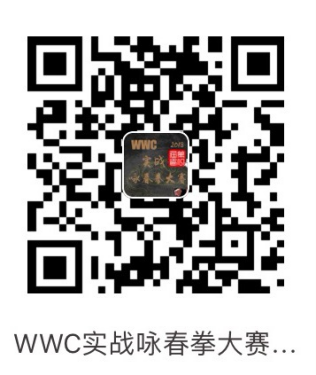 2.从银行汇款至下面地址填写：转账用户：邱桂骥开户行：浙江萧山农村商业银行股份有限公司营业部账号：622858 019906 3963002联系方式：18606516268（款汇出后请发短信至手机15348390231，15397150717核实，联系人：刘霞芳）3.若不能通过以上方式支付，可于比赛现场进行缴费汇款说明：国际通用货币匀可汇入，与汇款当天人民币汇率计算。汇款时请在备注栏写明参赛队名及联系人、电话。汇款后将凭据复印件发电子邮件至wwcleague@163.com，或发送至手机15348390231（同时也是微信号）。（国外、港澳台地区报名费用计算表附后）2019年第二届WWC实战咏春拳大赛随队裁判报名表国外、港澳台报名费用计算表（人民币结算）注：代表队参赛费用计算填写此表，可先按表 1 报名序号填写；外币结算以结算当天的汇率为准。参赛人多,可复印此表。序号姓     名代表队中身份参赛项目费参赛项目费参赛项目费参赛项目费报名费200元保险服务费20元综合服务费综合服务费综合服务费综合服务费合计（元）序号姓     名代表队中身份个人赛双人组合赛团队表演赛对抗赛报名费200元保险服务费20元3天2200元其他标准其他标准其他标准合计（元）序号姓     名代表队中身份个人赛双人组合赛团队表演赛对抗赛报名费200元保险服务费20元3天2200元双人套间300元/人增单人套间700元/人增单人标间280元/人增合计（元）1Rosen运动员100^2502002022002670全队合计全队合计全队合计